ROZPOČTOVÉ OPATŘENÍ Č.5ROZPOČTOVÉ OPATŘENÍ Č.5ROZPOČTOVÉ OPATŘENÍ Č.5ROZPOČTOVÉ OPATŘENÍ Č.5ROZPOČTOVÉ OPATŘENÍ Č.5ROZPOČTOVÉ OPATŘENÍ Č.5ROZPOČTOVÉ OPATŘENÍ Č.5ROZPOČTOVÉ OPATŘENÍ Č.5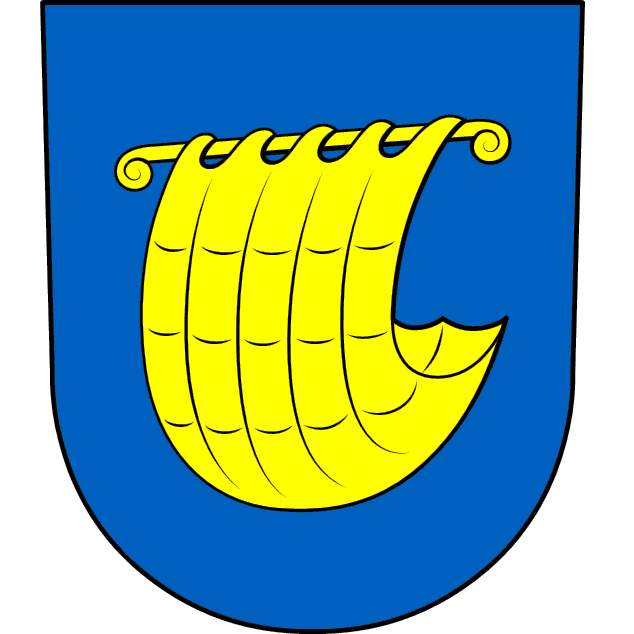 Doklad rozpočtuDoklad rozpočtuDoklad rozpočtuDoklad rozpočtuDoklad rozpočtuDoklad rozpočtuDoklad rozpočtuDoklad rozpočtuČíslo:Číslo:000000005000000005000000005000000005000000005000000005Druh:Druh:333333IČO:IČO:002527350025273500252735002527350025273500252735Název:Název:Obec RadenínObec RadenínObec RadenínObec RadenínObec RadenínObec RadenínDatum dokladu: 2017/06/05Datum dokladu: 2017/06/05Datum dokladu: 2017/06/05Datum dokladu: 2017/06/05Datum dokladu: 2017/06/05Datum dokladu: 2017/06/05Datum dokladu: 2017/06/05Datum dokladu: 2017/06/05Datum dokladu: 2017/06/05Datum dokladu: 2017/06/05Datum dokladu: 2017/06/05Datum dokladu: 2017/06/05Datum dokladu: 2017/06/05rozpočtové opatření č. 5rozpočtové opatření č. 5rozpočtové opatření č. 5rozpočtové opatření č. 5rozpočtové opatření č. 5rozpočtové opatření č. 5rozpočtové opatření č. 5rozpočtové opatření č. 5rozpočtové opatření č. 5rozpočtové opatření č. 5rozpočtové opatření č. 5rozpočtové opatření č. 5rozpočtové opatření č. 5SuAuOdPaPolPolZjZjUzOrjOrgMdDal2311122112218 090,000,00daň PO za obecdaň PO za obecdaň PO za obecdaň PO za obecdaň PO za obecdaň PO za obecdaň PO za obecdaň PO za obecdaň PO za obecdaň PO za obecdaň PO za obecdaň PO za obec231006399536553650,0078 090,00V-daň z příjmů PO za obecV-daň z příjmů PO za obecV-daň z příjmů PO za obecV-daň z příjmů PO za obecV-daň z příjmů PO za obecV-daň z příjmů PO za obecV-daň z příjmů PO za obecV-daň z příjmů PO za obecV-daň z příjmů PO za obecV-daň z příjmů PO za obecV-daň z příjmů PO za obecV-daň z příjmů PO za obec231002212612161210,0063 000,00V-silnice,investiceV-silnice,investiceV-silnice,investiceV-silnice,investiceV-silnice,investiceV-silnice,investiceV-silnice,investiceV-silnice,investiceV-silnice,investiceV-silnice,investiceV-silnice,investiceV-silnice,investice231003341517151710,0010 000,00V-rozhlasy,opravyV-rozhlasy,opravyV-rozhlasy,opravyV-rozhlasy,opravyV-rozhlasy,opravyV-rozhlasy,opravyV-rozhlasy,opravyV-rozhlasy,opravyV-rozhlasy,opravyV-rozhlasy,opravyV-rozhlasy,opravyV-rozhlasy,opravy231003399519451940,0025 000,00V-záležitosti kultury,SPOZV-záležitosti kultury,SPOZV-záležitosti kultury,SPOZV-záležitosti kultury,SPOZV-záležitosti kultury,SPOZV-záležitosti kultury,SPOZV-záležitosti kultury,SPOZV-záležitosti kultury,SPOZV-záležitosti kultury,SPOZV-záležitosti kultury,SPOZV-záležitosti kultury,SPOZV-záležitosti kultury,SPOZ231003421513951390,0025 000,00V-volný čas dětí,hřiště Kozmice,mat.V-volný čas dětí,hřiště Kozmice,mat.V-volný čas dětí,hřiště Kozmice,mat.V-volný čas dětí,hřiště Kozmice,mat.V-volný čas dětí,hřiště Kozmice,mat.V-volný čas dětí,hřiště Kozmice,mat.V-volný čas dětí,hřiště Kozmice,mat.V-volný čas dětí,hřiště Kozmice,mat.V-volný čas dětí,hřiště Kozmice,mat.V-volný čas dětí,hřiště Kozmice,mat.V-volný čas dětí,hřiště Kozmice,mat.V-volný čas dětí,hřiště Kozmice,mat.231003421516951690,005 000,00V-volný čas dětí,službyV-volný čas dětí,službyV-volný čas dětí,službyV-volný čas dětí,službyV-volný čas dětí,službyV-volný čas dětí,službyV-volný čas dětí,službyV-volný čas dětí,službyV-volný čas dětí,službyV-volný čas dětí,službyV-volný čas dětí,službyV-volný čas dětí,služby231003421517151710,0068 000,00V-volný čas dětí,hř.Kozmice,opravyV-volný čas dětí,hř.Kozmice,opravyV-volný čas dětí,hř.Kozmice,opravyV-volný čas dětí,hř.Kozmice,opravyV-volný čas dětí,hř.Kozmice,opravyV-volný čas dětí,hř.Kozmice,opravyV-volný čas dětí,hř.Kozmice,opravyV-volný čas dětí,hř.Kozmice,opravyV-volný čas dětí,hř.Kozmice,opravyV-volný čas dětí,hř.Kozmice,opravyV-volný čas dětí,hř.Kozmice,opravyV-volný čas dětí,hř.Kozmice,opravy231003613513951390,0050 000,00V-nebyt.hospodářství,stodola,mat.V-nebyt.hospodářství,stodola,mat.V-nebyt.hospodářství,stodola,mat.V-nebyt.hospodářství,stodola,mat.V-nebyt.hospodářství,stodola,mat.V-nebyt.hospodářství,stodola,mat.V-nebyt.hospodářství,stodola,mat.V-nebyt.hospodářství,stodola,mat.V-nebyt.hospodářství,stodola,mat.V-nebyt.hospodářství,stodola,mat.V-nebyt.hospodářství,stodola,mat.V-nebyt.hospodářství,stodola,mat.231003613517151710,0068 000,00V-nebyt.hospodářství,stodola,opravyV-nebyt.hospodářství,stodola,opravyV-nebyt.hospodářství,stodola,opravyV-nebyt.hospodářství,stodola,opravyV-nebyt.hospodářství,stodola,opravyV-nebyt.hospodářství,stodola,opravyV-nebyt.hospodářství,stodola,opravyV-nebyt.hospodářství,stodola,opravyV-nebyt.hospodářství,stodola,opravyV-nebyt.hospodářství,stodola,opravyV-nebyt.hospodářství,stodola,opravyV-nebyt.hospodářství,stodola,opravy231003745517151710,0040 000,00V-veřejná zeleň-údržbaV-veřejná zeleň-údržbaV-veřejná zeleň-údržbaV-veřejná zeleň-údržbaV-veřejná zeleň-údržbaV-veřejná zeleň-údržbaV-veřejná zeleň-údržbaV-veřejná zeleň-údržbaV-veřejná zeleň-údržbaV-veřejná zeleň-údržbaV-veřejná zeleň-údržbaV-veřejná zeleň-údržba231006112503250320,0080 000,00V-zastupitelstvo,povinné zdrav.pojištěníV-zastupitelstvo,povinné zdrav.pojištěníV-zastupitelstvo,povinné zdrav.pojištěníV-zastupitelstvo,povinné zdrav.pojištěníV-zastupitelstvo,povinné zdrav.pojištěníV-zastupitelstvo,povinné zdrav.pojištěníV-zastupitelstvo,povinné zdrav.pojištěníV-zastupitelstvo,povinné zdrav.pojištěníV-zastupitelstvo,povinné zdrav.pojištěníV-zastupitelstvo,povinné zdrav.pojištěníV-zastupitelstvo,povinné zdrav.pojištěníV-zastupitelstvo,povinné zdrav.pojištění23181158115494 000,000,00financovánífinancovánífinancovánífinancovánífinancovánífinancovánífinancovánífinancovánífinancovánífinancovánífinancovánífinancováníSoučet za doklad :Starosta schválil dne 5.6.2017Zastupitelstvu na vědomí dne 27.6.2017Datum zveřejnění na úřední desce: 3.7.2017                Datum sejmutí: 31.12.2017Datum zveřejnění na el. úřední desce: 3.7.2017Datum sejmutí: do doby platnosti rozpočtu na rok 2017Součet za doklad :Starosta schválil dne 5.6.2017Zastupitelstvu na vědomí dne 27.6.2017Datum zveřejnění na úřední desce: 3.7.2017                Datum sejmutí: 31.12.2017Datum zveřejnění na el. úřední desce: 3.7.2017Datum sejmutí: do doby platnosti rozpočtu na rok 2017Součet za doklad :Starosta schválil dne 5.6.2017Zastupitelstvu na vědomí dne 27.6.2017Datum zveřejnění na úřední desce: 3.7.2017                Datum sejmutí: 31.12.2017Datum zveřejnění na el. úřední desce: 3.7.2017Datum sejmutí: do doby platnosti rozpočtu na rok 2017Součet za doklad :Starosta schválil dne 5.6.2017Zastupitelstvu na vědomí dne 27.6.2017Datum zveřejnění na úřední desce: 3.7.2017                Datum sejmutí: 31.12.2017Datum zveřejnění na el. úřední desce: 3.7.2017Datum sejmutí: do doby platnosti rozpočtu na rok 2017Součet za doklad :Starosta schválil dne 5.6.2017Zastupitelstvu na vědomí dne 27.6.2017Datum zveřejnění na úřední desce: 3.7.2017                Datum sejmutí: 31.12.2017Datum zveřejnění na el. úřední desce: 3.7.2017Datum sejmutí: do doby platnosti rozpočtu na rok 2017Součet za doklad :Starosta schválil dne 5.6.2017Zastupitelstvu na vědomí dne 27.6.2017Datum zveřejnění na úřední desce: 3.7.2017                Datum sejmutí: 31.12.2017Datum zveřejnění na el. úřední desce: 3.7.2017Datum sejmutí: do doby platnosti rozpočtu na rok 2017Součet za doklad :Starosta schválil dne 5.6.2017Zastupitelstvu na vědomí dne 27.6.2017Datum zveřejnění na úřední desce: 3.7.2017                Datum sejmutí: 31.12.2017Datum zveřejnění na el. úřední desce: 3.7.2017Datum sejmutí: do doby platnosti rozpočtu na rok 2017Součet za doklad :Starosta schválil dne 5.6.2017Zastupitelstvu na vědomí dne 27.6.2017Datum zveřejnění na úřední desce: 3.7.2017                Datum sejmutí: 31.12.2017Datum zveřejnění na el. úřední desce: 3.7.2017Datum sejmutí: do doby platnosti rozpočtu na rok 2017Součet za doklad :Starosta schválil dne 5.6.2017Zastupitelstvu na vědomí dne 27.6.2017Datum zveřejnění na úřední desce: 3.7.2017                Datum sejmutí: 31.12.2017Datum zveřejnění na el. úřední desce: 3.7.2017Datum sejmutí: do doby platnosti rozpočtu na rok 2017Součet za doklad :Starosta schválil dne 5.6.2017Zastupitelstvu na vědomí dne 27.6.2017Datum zveřejnění na úřední desce: 3.7.2017                Datum sejmutí: 31.12.2017Datum zveřejnění na el. úřední desce: 3.7.2017Datum sejmutí: do doby platnosti rozpočtu na rok 2017Součet za doklad :Starosta schválil dne 5.6.2017Zastupitelstvu na vědomí dne 27.6.2017Datum zveřejnění na úřední desce: 3.7.2017                Datum sejmutí: 31.12.2017Datum zveřejnění na el. úřední desce: 3.7.2017Datum sejmutí: do doby platnosti rozpočtu na rok 2017512 090,00512 090,00Datum záznamu: 2017/06/05Datum záznamu: 2017/06/05Datum záznamu: 2017/06/05Datum záznamu: 2017/06/05Datum záznamu: 2017/06/05Datum záznamu: 2017/06/05Datum záznamu: 2017/06/05Datum záznamu: 2017/06/05Datum záznamu: 2017/06/05Datum záznamu: 2017/06/05Datum záznamu: 2017/06/05Datum záznamu: 2017/06/05Datum záznamu: 2017/06/05Záznam provedl: supervisorZáznam provedl: supervisorZáznam provedl: supervisorZáznam provedl: supervisorZáznam provedl: supervisorZáznam provedl: supervisorZáznam provedl: supervisorZáznam provedl: supervisorZáznam provedl: supervisorZáznam provedl: supervisorZáznam provedl: supervisorZáznam provedl: supervisorZáznam provedl: supervisor05.06.2017 09:59:3205.06.2017 09:59:3205.06.2017 09:59:3205.06.2017 09:59:3205.06.2017 09:59:32Zpracováno systémem GINIS Express - UCR GORDIC spol. s r. o.Zpracováno systémem GINIS Express - UCR GORDIC spol. s r. o.Zpracováno systémem GINIS Express - UCR GORDIC spol. s r. o.Zpracováno systémem GINIS Express - UCR GORDIC spol. s r. o.Zpracováno systémem GINIS Express - UCR GORDIC spol. s r. o.Zpracováno systémem GINIS Express - UCR GORDIC spol. s r. o.Zpracováno systémem GINIS Express - UCR GORDIC spol. s r. o.Zpracováno systémem GINIS Express - UCR GORDIC spol. s r. o.